Задания  для 8 класса на 20.04.2020ИСТОРИЯФорма записи ответаВыполните тестовое задание:1)	Покупка какой территории увеличила владения США вдвое?а) Огайо		б) Луизиана		в) Техас		г) Мексика2) 	В каком году США приобрели у России Аляску:а) 1860 г.		б) 1865 г.		в) 1867 г.		г) 1869 г.3) 	Какие факторы тормозили развитие промышленной революции в США?а) уход рабочих на Запад				б) непрерывный поток переселенцевв) конкуренция английских товаров			г) «золотая лихорадка»4) 	Использование какого транспорта выходит на первое место со второй четверти XIX в.?а) речной транспорт		б) автомобили		в) железная дорога		г) аэроплан5) 	Чей труд активно использовался на Юге США?а) фермеров		б) рабов		в) первопроходцев		г)  плантаторов6) 	Аболиционисты – это…а) противники рабства (против рабства)		б) политическая партия США.в) религиозная организация				г) сторонники рабства (за сохранение рабства)7) 	Союз каких слоев населения представляла Республиканская партия США?а) фермеров и купцов			б) фермеров и буржуазии		в) буржуазии и плантаторов		г) рабочих и рабов8) 	Назовите президента США, правившего с 1809-1865 г.г.а) Д.Вашингтон		б) Д.Рузвельт		в) А. Линкольн		г) Б. Гаррисон9) 	В каком году был принят закон об отмене рабства на территории США?а) 1862 г.		б) 1863 г.		в) 1864 г. 		г) 1865 г.10) 	В чем заключалась деятельность организации Ку-клукс-клан?а) убийство тех, кто был против старых порядков.		б) финансовая поддержка фермеровв) насильственное изъятие земель у плантаторов		г) поддержка движения рабов за свои праваХИМИЯПроверочная работа по теме: «Оксиды и соли»Выберите кислотные оксиды, назовите:  SiO2,   K2O,   N2O,   N2O3Выберите растворимый в воде оксид, назовите его:   CuO,  SiO2,  BaO,   Al2O3Выберите кислую соль, назовите её:     Na2SO4,   Al(OH)2Cl,   Ca(HSO4)2, NaClВыберите основные оксиды, назовите их:   CO2,   K2O,   N2O,   FeOВыберите нерастворимый в воде оксид, назовите его:  К2O,  СO2,  BaO,   Al2O3Выберите основную соль, назовите её:     Na2SO4,   Al(OH)2Cl,   Ca(HSO4)2, NaClКакое из веществ не встречается в природе: а) оксид кремния (IV)   	б) вода		в) углекислый газ  		 г) оксид натрияМежду собой взаимодействуют:а) SiO2  и  H2O    	б) CO2  и  H2SO4	в)  CO2 и Ca(OH)2   		г)   Na2O и Ca(OH)2Основные оксиды могут взаимодействовать с:  а) водой  				б) кислородом			в) с кислотными оксидами   г) с основными оксидами 		д) с основаниями		е) с кислотамиСульфат натрия относят к классу:а)  оксидов  	 б) оснований   	в) кислот    	г) солейСоли можно получить в результате взаимодействия: а) основного оксида с кислотным оксидомб) нерастворимого основания и соли  в) соли малоактивного металла и щелочи  г) кислоты и основного оксида  д) кислотного оксида и щелочи   е) кислотного оксида и водыУстановите соответствие между названием вещества и его формулой.ФИЗИКА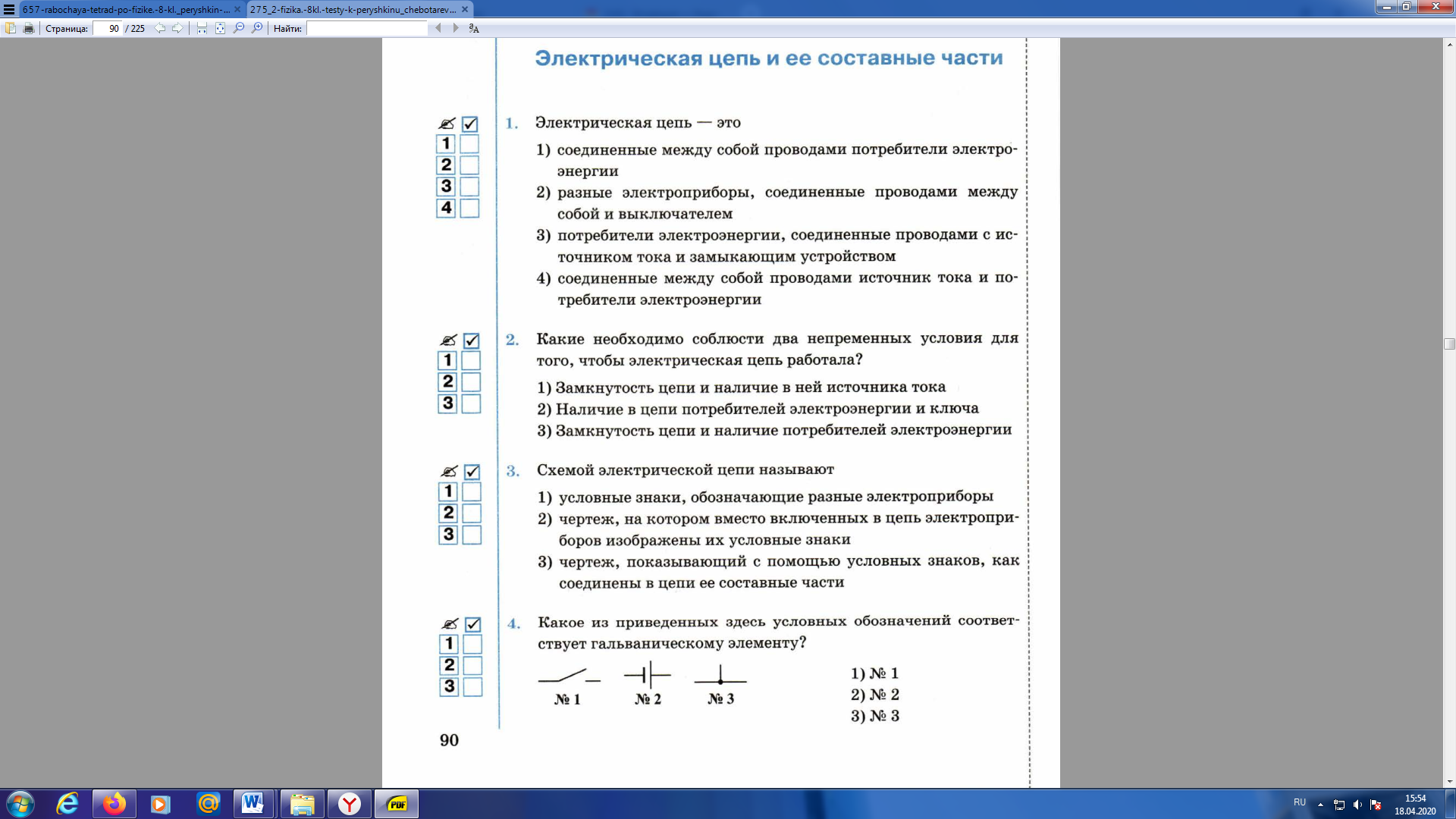 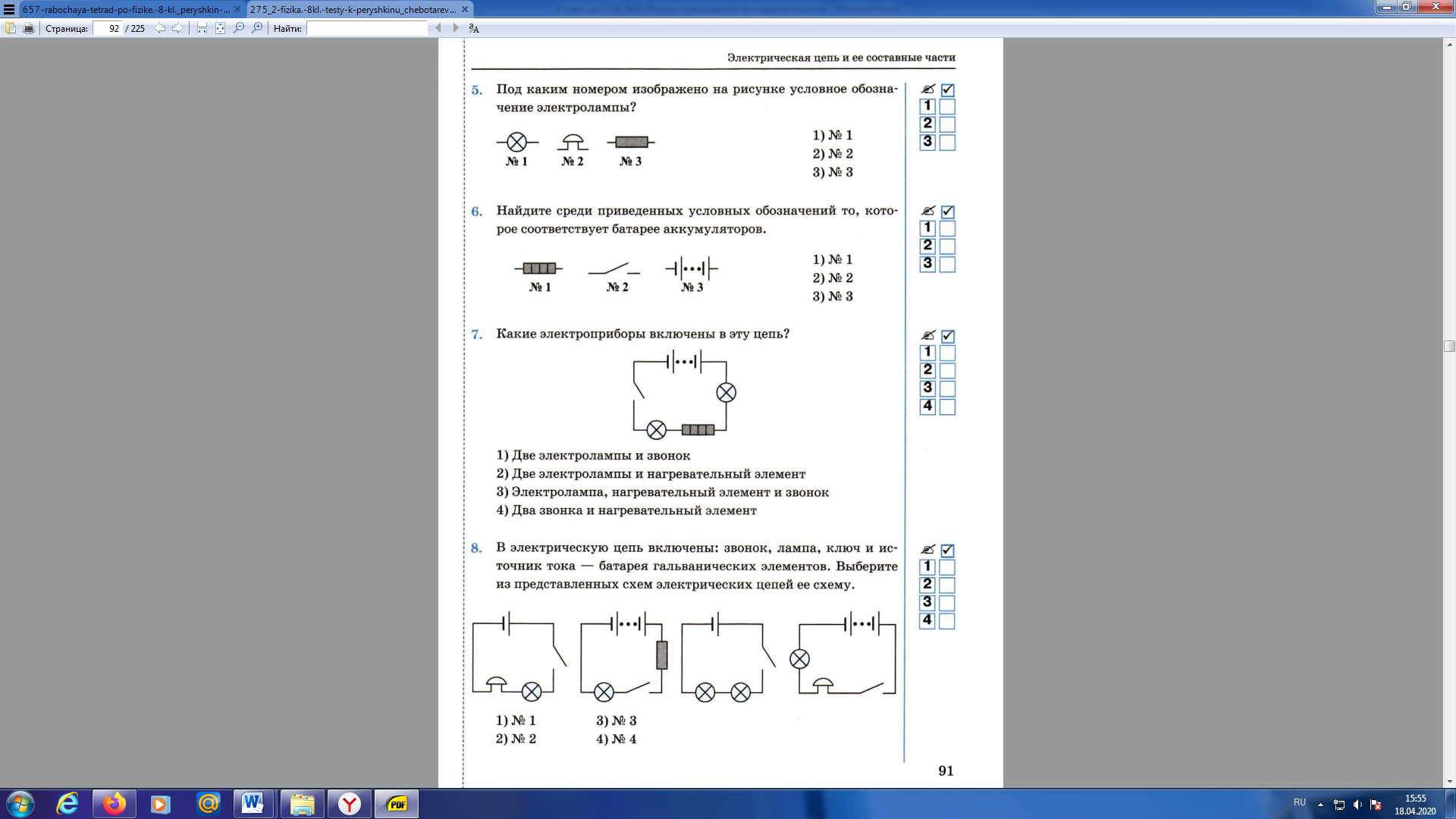 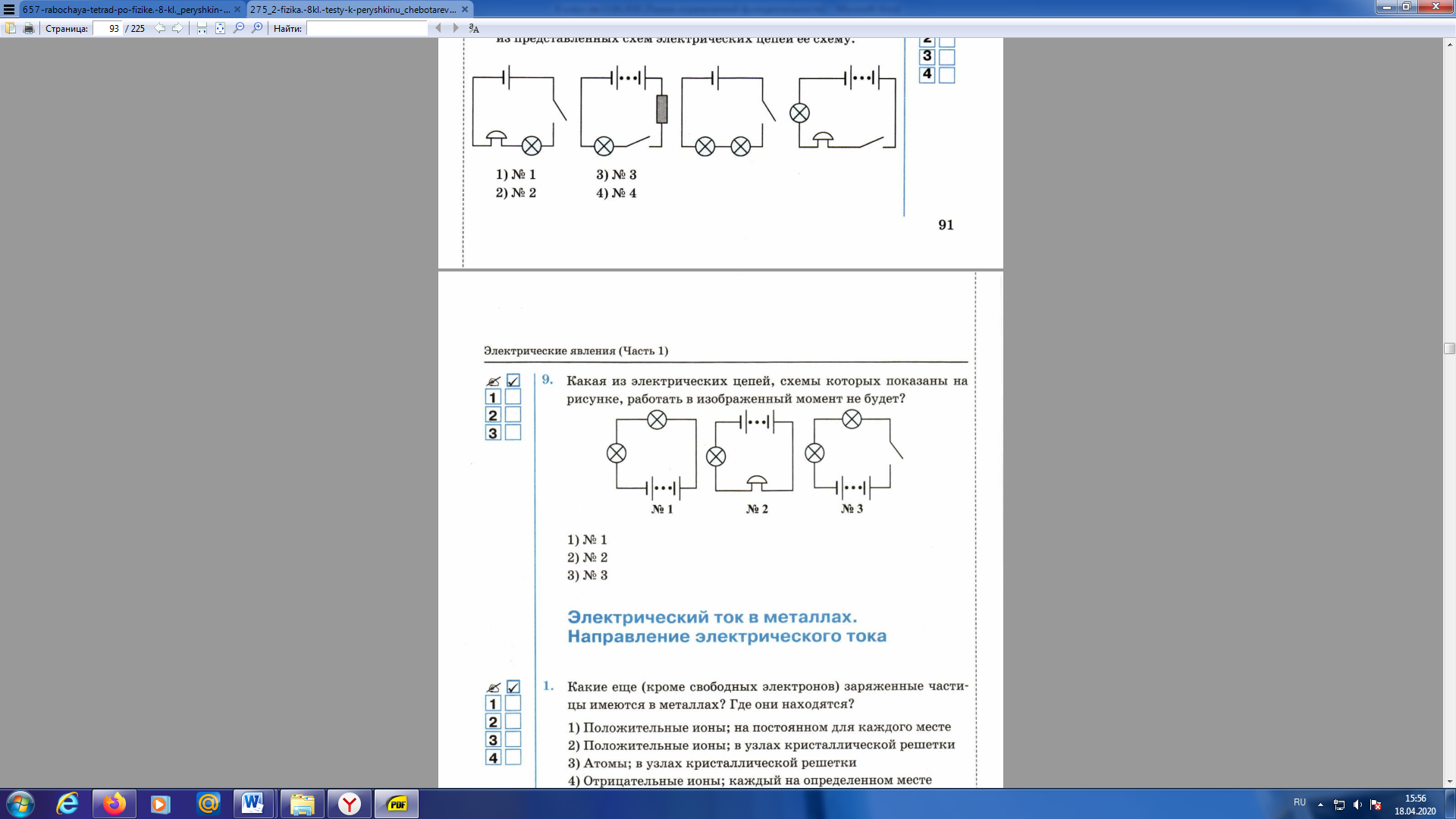 ПредметЗаданиеФорма контроля ХимияПроверочный тест по теме: «Оксиды и соли» (см. ниже)Выполнить задания в текстовом редакторе и прислать учителю на электронную почту  jakunina14@yandex.ru  до 14 часов 21 .04.2020 годаОБЖСтраница 214. Выбираем одну  из четырех  тем и пишем реферат в текстовом редактореТекстовый документ отправить на электронную почту desyatovsckaya@yandex.ru до 25.04.2020 годаИстория§24 «США в XIX в.»Выполнить тест  (см. ниже)Фотографию  выполненного  задания присылать на почту Zebra2291@yandex.ruдо 17 часов  14.04.2020 года(при отправке своих фотографий убедитесь, что вы написали свою фамилию и класс)Физика§32, §33видеоурок  (https://youtu.be/Q6gR-kXBJao)   выполните тест  в тетради (см. ниже)упр. 23 (1,2) выполнить в тетрадифотографии письменных ответов и пошаговые фотографии экспериментов прислать учителю на электронную почту moiseevaludmila2020@yandex.ru до 12 часов  21.04.2020 годаЛитератураСтр 188-189, конспект статьи учебниказадания выполнить в тетради, фотографии выполненных заданий прислать учителю на электронную почту kru40@yandex.ru до 14 часов  21.04.2020 годаГеометрияРешить на образовательном портале «РЕШУ ВПР» вариант № 156178(доступен с 20.04.2020  08:00 по 21.04.2020  09:00)Критерии выставления оценки: всего  – 10 балловОценка «3» от 4 балловОценка «4» от 6 балловОценка «5» от 8 балловВыполнить задания (постараться устно)  и отправить ответы на портале  учителю до 9 часов  21.04.2020 годаГеометрияп.65№579 №580 (полное оформление)задания выполнить в тетради, фотографии выполненных заданий прислать учителю на электронную почту moiseevaludmila2020@yandex.ru до 14 часов  21.04.2020 годаИЗОВидеоурок по теме «Костюм, грим, маска»:https://www.youtube.com/watch?time_continue=1&v=YUWVGSnUWv0&feature=emb_logoВыполнить эскиз театрального костюма к спектаклю в цвете (на весь лист с детальной проработкой элементов). Контур можно прорисовать ручкойВыполнить задание и отправить  фото работы учителю на электронную почту IZO3new@yandex.ruдо 9 часов  24 .04.2020 годаномер задания12345678910вариант ответаНазвание веществаФормулаА. оксид серы(VI)Б. оксид углерода(II)В. оксид серы(IV)Г. углекислый газ1)   СO22)   SO33)   SO24)   COАБВГ